Not: The student is expected to take a total of 6 credited 3 selective courses every academic term. The student have the option of choosing one selective course from another department with the endorsement of the supervisor. * The student is expected to take a total of 3 elective courses (not less than 6 credits) each academic term. The student has the option of choosing one elective course from another department should s/he secures the endorsement of his/her supervisor.ULUDAĞ UNIVERSITY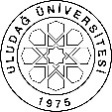 GRADUATE SCHOOL of SOCIAL SCIENCES2017-2018 ACADEMIC YEAR COURSE PLANULUDAĞ UNIVERSITYGRADUATE SCHOOL of SOCIAL SCIENCES2017-2018 ACADEMIC YEAR COURSE PLANULUDAĞ UNIVERSITYGRADUATE SCHOOL of SOCIAL SCIENCES2017-2018 ACADEMIC YEAR COURSE PLANULUDAĞ UNIVERSITYGRADUATE SCHOOL of SOCIAL SCIENCES2017-2018 ACADEMIC YEAR COURSE PLANULUDAĞ UNIVERSITYGRADUATE SCHOOL of SOCIAL SCIENCES2017-2018 ACADEMIC YEAR COURSE PLANULUDAĞ UNIVERSITYGRADUATE SCHOOL of SOCIAL SCIENCES2017-2018 ACADEMIC YEAR COURSE PLANULUDAĞ UNIVERSITYGRADUATE SCHOOL of SOCIAL SCIENCES2017-2018 ACADEMIC YEAR COURSE PLANULUDAĞ UNIVERSITYGRADUATE SCHOOL of SOCIAL SCIENCES2017-2018 ACADEMIC YEAR COURSE PLANULUDAĞ UNIVERSITYGRADUATE SCHOOL of SOCIAL SCIENCES2017-2018 ACADEMIC YEAR COURSE PLANULUDAĞ UNIVERSITYGRADUATE SCHOOL of SOCIAL SCIENCES2017-2018 ACADEMIC YEAR COURSE PLANULUDAĞ UNIVERSITYGRADUATE SCHOOL of SOCIAL SCIENCES2017-2018 ACADEMIC YEAR COURSE PLANULUDAĞ UNIVERSITYGRADUATE SCHOOL of SOCIAL SCIENCES2017-2018 ACADEMIC YEAR COURSE PLANULUDAĞ UNIVERSITYGRADUATE SCHOOL of SOCIAL SCIENCES2017-2018 ACADEMIC YEAR COURSE PLANULUDAĞ UNIVERSITYGRADUATE SCHOOL of SOCIAL SCIENCES2017-2018 ACADEMIC YEAR COURSE PLANULUDAĞ UNIVERSITYGRADUATE SCHOOL of SOCIAL SCIENCES2017-2018 ACADEMIC YEAR COURSE PLANULUDAĞ UNIVERSITYGRADUATE SCHOOL of SOCIAL SCIENCES2017-2018 ACADEMIC YEAR COURSE PLANULUDAĞ UNIVERSITYGRADUATE SCHOOL of SOCIAL SCIENCES2017-2018 ACADEMIC YEAR COURSE PLANULUDAĞ UNIVERSITYGRADUATE SCHOOL of SOCIAL SCIENCES2017-2018 ACADEMIC YEAR COURSE PLANDEPARTMENT OFDEPARTMENT OFDEPARTMENT OF SOCIOLOGY SOCIOLOGY SOCIOLOGY SOCIOLOGY SOCIOLOGY SOCIOLOGY SOCIOLOGY SOCIOLOGY SOCIOLOGY SOCIOLOGY SOCIOLOGY SOCIOLOGY SOCIOLOGY SOCIOLOGY SOCIOLOGYDEPARTMENT / PROGRAMDEPARTMENT / PROGRAMDEPARTMENT / PROGRAMSOCIOLOGY/ Master's Degree ProgramSOCIOLOGY/ Master's Degree ProgramSOCIOLOGY/ Master's Degree ProgramSOCIOLOGY/ Master's Degree ProgramSOCIOLOGY/ Master's Degree ProgramSOCIOLOGY/ Master's Degree ProgramSOCIOLOGY/ Master's Degree ProgramSOCIOLOGY/ Master's Degree ProgramSOCIOLOGY/ Master's Degree ProgramSOCIOLOGY/ Master's Degree ProgramSOCIOLOGY/ Master's Degree ProgramSOCIOLOGY/ Master's Degree ProgramSOCIOLOGY/ Master's Degree ProgramSOCIOLOGY/ Master's Degree ProgramSOCIOLOGY/ Master's Degree ProgramCOURSE STAGEI. TERM / FALLI. TERM / FALLI. TERM / FALLI. TERM / FALLI. TERM / FALLI. TERM / FALLI. TERM / FALLI. TERM / FALLI. TERM / FALLII. TERM / SPRINGII. TERM / SPRINGII. TERM / SPRINGII. TERM / SPRINGII. TERM / SPRINGII. TERM / SPRINGII. TERM / SPRINGII. TERM / SPRINGCOURSE STAGECodeCourse TitleCourse TitleTypeTULCreditECTSCodeCourse TitleTypeTULCreditECTSCOURSE STAGEREQUIRED COURSESREQUIRED COURSESREQUIRED COURSESCOURSE STAGESOS5101SOCIOLOGICAL PERSPECTIVES on WESTERN POLITICAL CLASSICSSOCIOLOGICAL PERSPECTIVES on WESTERN POLITICAL CLASSICSC30035SOS5102SOCIOLOGICAL PERSPECTIVES on WESTERN POLITICAL CLASSICSC30034COURSE STAGESOS5103METHODOLOGY DEBATES IN SCIENCESMETHODOLOGY DEBATES IN SCIENCESC30035SOS5104RELATIONSHIP BETWEEN SCIENCE and POWERC30035COURSE STAGESOS5175MASTER THESIS STUDY IMASTER THESIS STUDY IC01001SOS5176MASTER THESIS STUDY IIC01001COURSE STAGESOS6169RESEARCH METHODS AND PUBLICATION ETHICSRESEARCH METHODS AND PUBLICATION ETHICSC30034SOS5172SEMINARC02005COURSE STAGEAREA ELECTIVE COURSES*AREA ELECTIVE COURSES*AREA ELECTIVE COURSES*COURSE STAGESOS5105URBANIZATION and IMMIGRATIONURBANIZATION and IMMIGRATIONE20025SOS5106PHILOSOPHY OF SOCIOLOGY, SOCIOLOGY OF PHILOSOPHYE20025COURSE STAGESOS5107HISTORICAL SOCIOLOGYHISTORICAL SOCIOLOGYE20025SOS5108SOCIO-POLITICAL ECONOMY E20025COURSE STAGESOS5109HERMENEUTIC THEORYHERMENEUTIC THEORYE20025SOS5110RELIGION and POLITICSE20025COURSE STAGESOS5111THEORIES AND SOCIOLOGY OF DEMOCRACYTHEORIES AND SOCIOLOGY OF DEMOCRACYE20025SOS5112SOCIOLOGY OF EDUCATIONE20025COURSE STAGESOS5113SOCIOLOGICAL RESEARCH MODELSSOCIOLOGICAL RESEARCH MODELSE20025SOS5114LITERARY THEORY E20025COURSE STAGESOS5115SOCIETY and ART SOCIETY and ART E20025SOS5116SOCIAL THEORYE20025COURSE STAGE5SOS5118ORIENTALISM and OCCIDENTALISME20025COURSE STAGEOUTSIDE ELECTIVE COURSES*OUTSIDE ELECTIVE COURSES*E20025OUTSIDE ELECTIVE COURSES*E20025COURSE STAGETotal CreditsTotal CreditsTotal CreditsTotal CreditsTotal CreditsTotal CreditsTotal Credits1530Total CreditsTotal CreditsTotal CreditsTotal CreditsTotal CreditsTotal Credits1230THESIS STAGEIII. TERM / FALLIII. TERM / FALLIII. TERM / FALLIII. TERM / FALLIII. TERM / FALLIII. TERM / FALLIII. TERM / FALLIII. TERM / FALLIII. TERM / FALLIV. TERM / SPRINGIV. TERM / SPRINGIV. TERM / SPRINGIV. TERM / SPRINGIV. TERM / SPRINGIV. TERM / SPRINGIV. TERM / SPRINGIV. TERM / SPRINGTHESIS STAGESOS5183MASTER SPECIAL TOPICS IMASTER SPECIAL TOPICS IC40004SOS5184MASTER SPECIAL TOPICS IIC40004THESIS STAGESOS5193MASTER THESIS STUDY IIIMASTER THESIS STUDY IIIC010026SOS5194MASTER THESIS STUDY IVC010026THESIS STAGETHESIS STAGETotal CreditsTotal CreditsTotal CreditsTotal CreditsTotal CreditsTotal CreditsTotal Credits030Total CreditsTotal CreditsTotal CreditsTotal CreditsTotal CreditsTotal Credits030TOTAL CREDITS:27 - TOTAL ECTS: 120TOTAL CREDITS:27 - TOTAL ECTS: 120TOTAL CREDITS:27 - TOTAL ECTS: 120TOTAL CREDITS:27 - TOTAL ECTS: 120TOTAL CREDITS:27 - TOTAL ECTS: 120TOTAL CREDITS:27 - TOTAL ECTS: 120TOTAL CREDITS:27 - TOTAL ECTS: 120TOTAL CREDITS:27 - TOTAL ECTS: 120TOTAL CREDITS:27 - TOTAL ECTS: 120TOTAL CREDITS:27 - TOTAL ECTS: 120TOTAL CREDITS:27 - TOTAL ECTS: 120TOTAL CREDITS:27 - TOTAL ECTS: 120TOTAL CREDITS:27 - TOTAL ECTS: 120TOTAL CREDITS:27 - TOTAL ECTS: 120TOTAL CREDITS:27 - TOTAL ECTS: 120TOTAL CREDITS:27 - TOTAL ECTS: 120TOTAL CREDITS:27 - TOTAL ECTS: 120TOTAL CREDITS:27 - TOTAL ECTS: 120ULUDAĞ UNIVERSITY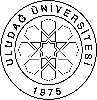 GRADUATE SCHOOL of SOCIAL SCIENCES2017-2018 ACADEMIC YEAR COURSE PLANULUDAĞ UNIVERSITYGRADUATE SCHOOL of SOCIAL SCIENCES2017-2018 ACADEMIC YEAR COURSE PLANULUDAĞ UNIVERSITYGRADUATE SCHOOL of SOCIAL SCIENCES2017-2018 ACADEMIC YEAR COURSE PLANULUDAĞ UNIVERSITYGRADUATE SCHOOL of SOCIAL SCIENCES2017-2018 ACADEMIC YEAR COURSE PLANULUDAĞ UNIVERSITYGRADUATE SCHOOL of SOCIAL SCIENCES2017-2018 ACADEMIC YEAR COURSE PLANULUDAĞ UNIVERSITYGRADUATE SCHOOL of SOCIAL SCIENCES2017-2018 ACADEMIC YEAR COURSE PLANULUDAĞ UNIVERSITYGRADUATE SCHOOL of SOCIAL SCIENCES2017-2018 ACADEMIC YEAR COURSE PLANULUDAĞ UNIVERSITYGRADUATE SCHOOL of SOCIAL SCIENCES2017-2018 ACADEMIC YEAR COURSE PLANULUDAĞ UNIVERSITYGRADUATE SCHOOL of SOCIAL SCIENCES2017-2018 ACADEMIC YEAR COURSE PLANULUDAĞ UNIVERSITYGRADUATE SCHOOL of SOCIAL SCIENCES2017-2018 ACADEMIC YEAR COURSE PLANULUDAĞ UNIVERSITYGRADUATE SCHOOL of SOCIAL SCIENCES2017-2018 ACADEMIC YEAR COURSE PLANULUDAĞ UNIVERSITYGRADUATE SCHOOL of SOCIAL SCIENCES2017-2018 ACADEMIC YEAR COURSE PLANULUDAĞ UNIVERSITYGRADUATE SCHOOL of SOCIAL SCIENCES2017-2018 ACADEMIC YEAR COURSE PLANULUDAĞ UNIVERSITYGRADUATE SCHOOL of SOCIAL SCIENCES2017-2018 ACADEMIC YEAR COURSE PLANULUDAĞ UNIVERSITYGRADUATE SCHOOL of SOCIAL SCIENCES2017-2018 ACADEMIC YEAR COURSE PLANULUDAĞ UNIVERSITYGRADUATE SCHOOL of SOCIAL SCIENCES2017-2018 ACADEMIC YEAR COURSE PLANULUDAĞ UNIVERSITYGRADUATE SCHOOL of SOCIAL SCIENCES2017-2018 ACADEMIC YEAR COURSE PLANULUDAĞ UNIVERSITYGRADUATE SCHOOL of SOCIAL SCIENCES2017-2018 ACADEMIC YEAR COURSE PLANULUDAĞ UNIVERSITYGRADUATE SCHOOL of SOCIAL SCIENCES2017-2018 ACADEMIC YEAR COURSE PLANULUDAĞ UNIVERSITYGRADUATE SCHOOL of SOCIAL SCIENCES2017-2018 ACADEMIC YEAR COURSE PLANULUDAĞ UNIVERSITYGRADUATE SCHOOL of SOCIAL SCIENCES2017-2018 ACADEMIC YEAR COURSE PLANULUDAĞ UNIVERSITYGRADUATE SCHOOL of SOCIAL SCIENCES2017-2018 ACADEMIC YEAR COURSE PLANULUDAĞ UNIVERSITYGRADUATE SCHOOL of SOCIAL SCIENCES2017-2018 ACADEMIC YEAR COURSE PLANULUDAĞ UNIVERSITYGRADUATE SCHOOL of SOCIAL SCIENCES2017-2018 ACADEMIC YEAR COURSE PLANDEPARTMENT OFDEPARTMENT OFDEPARTMENT OFSOCIOLOGYSOCIOLOGYSOCIOLOGYSOCIOLOGYSOCIOLOGYSOCIOLOGYSOCIOLOGYSOCIOLOGYSOCIOLOGYSOCIOLOGYSOCIOLOGYSOCIOLOGYSOCIOLOGYSOCIOLOGYSOCIOLOGYSOCIOLOGYSOCIOLOGYSOCIOLOGYSOCIOLOGYSOCIOLOGYSOCIOLOGYDEPARTMENT / PROGRAMDEPARTMENT / PROGRAMDEPARTMENT / PROGRAM SOCIOLOGY /Doctoral Program SOCIOLOGY /Doctoral Program SOCIOLOGY /Doctoral Program SOCIOLOGY /Doctoral Program SOCIOLOGY /Doctoral Program SOCIOLOGY /Doctoral Program SOCIOLOGY /Doctoral Program SOCIOLOGY /Doctoral Program SOCIOLOGY /Doctoral Program SOCIOLOGY /Doctoral Program SOCIOLOGY /Doctoral Program SOCIOLOGY /Doctoral Program SOCIOLOGY /Doctoral Program SOCIOLOGY /Doctoral Program SOCIOLOGY /Doctoral Program SOCIOLOGY /Doctoral Program SOCIOLOGY /Doctoral Program SOCIOLOGY /Doctoral Program SOCIOLOGY /Doctoral Program SOCIOLOGY /Doctoral Program SOCIOLOGY /Doctoral ProgramCOURSE STAGECOURSE STAGEI. TERM / FALLI. TERM / FALLI. TERM / FALLI. TERM / FALLI. TERM / FALLI. TERM / FALLI. TERM / FALLI. TERM / FALLI. TERM / FALLI. TERM / FALLII. TERM / SPRINGII. TERM / SPRINGII. TERM / SPRINGII. TERM / SPRINGII. TERM / SPRINGII. TERM / SPRINGII. TERM / SPRINGII. TERM / SPRINGII. TERM / SPRINGII. TERM / SPRINGII. TERM / SPRINGII. TERM / SPRINGII. TERM / SPRINGCOURSE STAGECOURSE STAGECodeCourse TitleCourse TitleTypeTypeTULCreditECTSCodeCourse TitleTypeTULCreditCreditCreditECTSECTSECTSCOURSE STAGECOURSE STAGESOS6101UNDERSTANDING THE CLASSICS OF SOCIOLOGY I UNDERSTANDING THE CLASSICS OF SOCIOLOGY I CC30037SOS6102UNDERSTANDING THE CLASSICS OF SOCIOLOGY IIC300333555COURSE STAGECOURSE STAGESOS6103PROBLEMS OF MODERN TURKEY AND SOCIOLOGYPROBLEMS OF MODERN TURKEY AND SOCIOLOGYCC30037SOS6104SOCIOLOGICAL PERSPECTIVES ON HUMAN RIGHTS TODAYC300333444COURSE STAGECOURSE STAGESOS6191DOCTORAL DISSERTATION STUDY IDOCTORAL DISSERTATION STUDY ICC01001SOS6192DOCTORAL DISSERTATION STUDY IIC010000111COURSE STAGECOURSE STAGESOS6172SEMINARC020000 5 5 5COURSE STAGECOURSE STAGEAREA ELECTIVE COURSES*AREA ELECTIVE COURSES*AREA ELECTIVE COURSES*COURSE STAGECOURSE STAGESOS6105ETHICS and SOCIOLOGYETHICS and SOCIOLOGYEE20025SOS6106DIGITAL TECHNOLOGY and NEW MEDIAE200222555COURSE STAGECOURSE STAGESOS6107CONTINENTAL and ANGLO-SAXON TRADITIONS OF THOUGHT ICONTINENTAL and ANGLO-SAXON TRADITIONS OF THOUGHT IEE22225SOS6108CONTINENTAL and ANGLOSAXON TRADITIONS OF THOUGHT IIE2222555COURSE STAGECOURSE STAGESOS6109GLOBAL INSTITUTIONS and SOCIOLOGYGLOBAL INSTITUTIONS and SOCIOLOGYEE20025SOS6110HISTORY OF TURKISH THOUGHTE200222555COURSE STAGECOURSE STAGESOS6111SOCIOLOGY OF EVERYDAY LIFE SOCIOLOGY OF EVERYDAY LIFE EE20025SOS6112SOCIETY AND SEXUALITYE200222555COURSE STAGECOURSE STAGESOS6113RELIGION and SOCIETYRELIGION and SOCIETYEE20025SOS6114POLITICS and LITERATURE E200222555COURSE STAGECOURSE STAGESOS6115CIVIL SOCIETY and DEMOCRACYCIVIL SOCIETY and DEMOCRACYEE20025SOS6116ECOLOGY DEBATESE200222555COURSE STAGECOURSE STAGEOUTSIDE ELECTIVE COURSE*OUTSIDE ELECTIVE COURSE*EE20025OUTSIDE ELECTIVE COURSE*E200222555COURSE STAGECOURSE STAGETotal CreditsTotal CreditsTotal CreditsTotal CreditsTotal CreditsTotal CreditsTotal CreditsTotal Credits1230Total Credits Total Credits Total Credits Total Credits Total Credits Total Credits Total Credits 121212303030THESIS STAGEIII. TERM / FALLIII. TERM / FALLIII. TERM / FALLIII. TERM / FALLIII. TERM / FALLIII. TERM / FALLIII. TERM / FALLIII. TERM / FALLIII. TERM / FALLIII. TERM / FALLIV. TERM / SPRINGIV. TERM / SPRINGIV. TERM / SPRINGIV. TERM / SPRINGIV. TERM / SPRINGIV. TERM / SPRINGIV. TERM / SPRINGIV. TERM / SPRINGIV. TERM / SPRINGIV. TERM / SPRINGIV. TERM / SPRINGIV. TERM / SPRINGIV. TERM / SPRINGTHESIS STAGETHESIS STAGEYET6177DOCTORAL QUALIFICATION EXAMDOCTORAL QUALIFICATION EXAMCC000016THESIS STAGESOS6183DOCTORAL SPECIALIZED FIELD TOPIC DOCTORAL SPECIALIZED FIELD TOPIC CC40004SOS6184DOCTORAL SPECIAL TOPICS IIC400000444THESIS STAGESOS6193DOCTORAL DISSERTATION STUDY IIIDOCTORAL DISSERTATION STUDY IIICC010010SOS6194DOCTORAL DISSERTATION STUDY IVC000000262626THESIS STAGETHESIS STAGETotal CreditsTotal CreditsTotal CreditsTotal CreditsTotal CreditsTotal CreditsTotal CreditsTotal Credits030Total CreditsTotal CreditsTotal CreditsTotal CreditsTotal CreditsTotal CreditsTotal Credits000303030THESIS STAGEV. TERM / FALLV. TERM / FALLV. TERM / FALLV. TERM / FALLV. TERM / FALLV. TERM / FALLV. TERM / FALLV. TERM / FALLV. TERM / FALLV. TERM / FALLVI. TERM / SPRINGVI. TERM / SPRINGVI. TERM / SPRINGVI. TERM / SPRINGVI. TERM / SPRINGVI. TERM / SPRINGVI. TERM / SPRINGVI. TERM / SPRINGVI. TERM / SPRINGVI. TERM / SPRINGVI. TERM / SPRINGVI. TERM / SPRINGVI. TERM / SPRINGTHESIS STAGESOS6185DOCTORAL SPECIAL TOPICS IIIDOCTORAL SPECIAL TOPICS IIICC40004SOS6186DOCTORAL SPECIAL TOPICS IVC400000444THESIS STAGESOS6195DOCTORAL DISSERTATION STUDY VDOCTORAL DISSERTATION STUDY VCC000026SOS6196DOCTORAL DISSERTATION STUDY VIC000000262626THESIS STAGETHESIS STAGETotal CreditsTotal CreditsTotal CreditsTotal CreditsTotal CreditsTotal CreditsTotal CreditsTotal Credits30Total CreditsTotal CreditsTotal CreditsTotal CreditsTotal CreditsTotal CreditsTotal Credits000303030THESIS STAGEVII. TERM / FALLVII. TERM / FALLVII. TERM / FALLVII. TERM / FALLVII. TERM / FALLVII. TERM / FALLVII. TERM / FALLVII. TERM / FALLVII. TERM / FALLVII. TERM / FALLVIII. TERM / SPRINGVIII. TERM / SPRINGVIII. TERM / SPRINGVIII. TERM / SPRINGVIII. TERM / SPRINGVIII. TERM / SPRINGVIII. TERM / SPRINGVIII. TERM / SPRINGVIII. TERM / SPRINGVIII. TERM / SPRINGVIII. TERM / SPRINGVIII. TERM / SPRINGVIII. TERM / SPRINGTHESIS STAGESOS6187DOCTORAL SPECIAL TOPICS VDOCTORAL SPECIAL TOPICS VC440004SOS6188DOCTORAL SPECIAL FIELDS TOPIC VIC400000444THESIS STAGESOS6197DOCTORAL DISSERTATION STUDY VI DOCTORAL DISSERTATION STUDY VI C0000026SOS6198DOCTORAL DISSERTATION STUDY VIII C000000262626THESIS STAGETotal CreditsTotal CreditsTotal CreditsTotal CreditsTotal CreditsTotal CreditsTotal CreditsTotal Credits030Total CreditsTotal CreditsTotal CreditsTotal CreditsTotal CreditsTotal CreditsTotal CreditsTotal Credits0003030TOTAL CREDITS: 24 - TOTAL ECTS: 240TOTAL CREDITS: 24 - TOTAL ECTS: 240TOTAL CREDITS: 24 - TOTAL ECTS: 240TOTAL CREDITS: 24 - TOTAL ECTS: 240TOTAL CREDITS: 24 - TOTAL ECTS: 240TOTAL CREDITS: 24 - TOTAL ECTS: 240TOTAL CREDITS: 24 - TOTAL ECTS: 240TOTAL CREDITS: 24 - TOTAL ECTS: 240TOTAL CREDITS: 24 - TOTAL ECTS: 240TOTAL CREDITS: 24 - TOTAL ECTS: 240TOTAL CREDITS: 24 - TOTAL ECTS: 240TOTAL CREDITS: 24 - TOTAL ECTS: 240TOTAL CREDITS: 24 - TOTAL ECTS: 240TOTAL CREDITS: 24 - TOTAL ECTS: 240TOTAL CREDITS: 24 - TOTAL ECTS: 240TOTAL CREDITS: 24 - TOTAL ECTS: 240TOTAL CREDITS: 24 - TOTAL ECTS: 240TOTAL CREDITS: 24 - TOTAL ECTS: 240TOTAL CREDITS: 24 - TOTAL ECTS: 240TOTAL CREDITS: 24 - TOTAL ECTS: 240TOTAL CREDITS: 24 - TOTAL ECTS: 240TOTAL CREDITS: 24 - TOTAL ECTS: 240TOTAL CREDITS: 24 - TOTAL ECTS: 240TOTAL CREDITS: 24 - TOTAL ECTS: 240